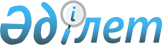 О предоставлении в 2012 году подъемного пособия и социальной поддержки для приобретения жилья специалистам здравоохранения, образования, социального обеспечения, культуры и спорта прибывшим для работы и проживания в сельские 
населенные пункты города Арыс
					
			Утративший силу
			
			
		
					Решение Арысского городского маслихата Южно-Казахстанской области от 14 марта 2012 года № 2/14-V. Зарегистрировано Управлением юстиции города Арыс Южно-Казахстанской области 6 апреля 2012 года № 14-2-128. Утратило силу в связи с истечением срока применения - (письмо аппарата маслихата города Арыс Южно-Казахстанской области от 28 марта 2013 года № 48)      Сноска. Утратило силу в связи с истечением срока применения - (письмо аппарата маслихата города Арыс Южно-Казахстанской области от 28.03.2013 № 48).

      В соответствии с подпунктом 15) пункта 1 статьи 6 Закона Республики Казахстан от 23 января 2001 года «О местном государственном управлении и самоуправлении в Республике Казахстан», пунктом 2 Правил предоставления мер социальной поддержки специалистам здравоохранения, образования, социального обеспечения, культуры и спорта, прибывшим для работы и проживания в сельские населенные пункты, утвержденных постановлением Правительства Республики Казахстан от 18 февраля 2009 года № 183 и заявлением акима города от 11 марта 2012 года № 377, городской маслихат РЕШИЛ:



      1. С учетом потребности в специалистах здравоохранения, образования, социального обеспечения, культуры и спорта, прибывшим для работы и проживания в сельские населенные пункты города Арыс, предоставить в 2012 году подъемное пособие в сумме, равной семидесятикратному месячному расчетному  показателю  и социальную  поддержку  для  приобретения  жилья в сумме, не превышающей одну тысячу пятисоткратный размер месячного расчетного показателя на одного специалиста.



      2. Настоящее решение вводится в действие по истечении десяти календарных дней после  дня  его первого официального опубликования.      Председатель сессии городского маслихата   Е.Сарбасов      Секретарь городского маслихата             К.Баймурзаев
					© 2012. РГП на ПХВ «Институт законодательства и правовой информации Республики Казахстан» Министерства юстиции Республики Казахстан
				